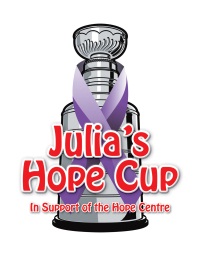 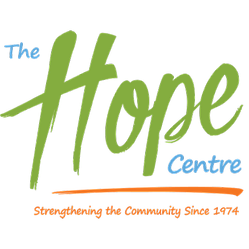   Julia’s Hope Cup              2020  PLEDGE SHEETDear Sir or Madam,Thank you for your pledge to help _______________________ participate in this year’s Julia’s Hope Cup.  Your pledge contributes to the cost to enter the Julia’s Hope Cup hockey tournament on Feb 15th, 2020.All donations received go directly to support the Hope Centre.             Thank you very much for your support.The Hope Centre  570 King St, Welland, ON L3B 3L2                        Phone:  905-788-0748   Fax:  905-788-0748Email:  info@thehopecentre.net      Web:  www.thehopecentre.net      Charitable Registration No. 11929 0591 RT0001NAMEADDRESSAMOUNT